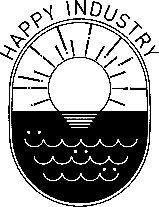 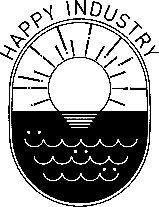 東京都印刷工業組合 経営革新マーケティング委員会 主催「印刷業界のデジタルシフト―AIが切り拓く新たな顧客体験―」セミナー開催のご案内社長！来月の売上を1.2倍にして、365日後にAIを活用し始めるための明日からやるべきことを教えます！印刷業界を取り巻く環境は依然厳しいものですが、厳しい状況の中でも現状の課題解決や効率化、そしてデジタル化をあきらめずに進める会社だけが生き残り、勝ち残るのではないでしょうか。 勝ち残るヒントになるセミナーを、業務のデジタル化・AI導入のプロフェッショナルをお招きして下記の通り開催します。変革を意識する経営者の方、デジタルシフトを検討する部門の従業員の方におすすめのテーマです。 会場とWeb配信でのハイブリッド形式で開催いたしますので、多くの方々の参加をお待ちしております。■講師：神原 太郎 氏（株式会社リトルクラウド 代表取締役）	　 ■日時：令和4年3月23日(水)　18:00～20:00■場所：日本印刷会館 ２階会議室■定員：会場受講40名、web受講300名■参加費：無料■申　込：参加申込専用サイトの入力フォームよりお申し込みください。（WEBからの申し込みのみとさせていただきます）左図QRコードもしくは下記URLより参加申込専用サイトにアクセスし入力フォームよりお申し込みください。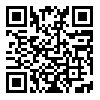 申込先URL：https://forms.gle/7B1n7cx8Ktb8sJcGA 申込締切日：3月17日（木）※ウェビナー視聴URLは参加申し込み自動返信メールにてご連絡いたします。■問合せ先：東京都印刷工業組合 松村　電話03-3552-4021　　　　　　　　　　　　--------------------------------------------------------------------------------※ご記入いただいた個人情報は、本講座の目的以外には使用いたしません。※新型コロナウイルス感染症対策として、発熱などの症状がある方は会場受講をお控えください。また、会場受講される方はマスクを着用するなどの感染防止対策をお願いいたします。※講演内容の録音、録画、写真撮影、SNSなどへの配信は一切禁止といたします。